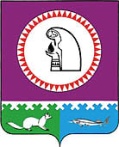 Об отчете главы городского поселения Октябрьское о результатах его деятельности, деятельности возглавляемой им администрации за 2014 год перед населением и Советом депутатов городского поселения ОктябрьскоеВ целях информирования населения о результатах деятельности главы городского поселения Октябрьское, деятельности возглавляемой им администрации за 2014 год, в соответствии с пунктом 5 статьи 36 Федерального закона от 06.10.2003 № 131-ФЗ «Об общих принципах организации местного самоуправления в Российской Федерации», со статьей 47  Устава городского поселения Октябрьское и на основании решения Совета депутатов городского поселения Октябрьское от 09.02.2007 № 63 «Об утверждении Положения о порядке и сроках предоставления, утверждения и опубликования отчетов органов местного самоуправления и должностных лиц местного самоуправления городского поселения Октябрьское»: Провести отчет главы городского поселения Октябрьское о результатах его деятельности, деятельности возглавляемой им администрации за 2014 год перед:населением в форме собрания 17 апреля 2015 года, 18.00 часов по адресу:                 пгт. Октябрьское, ул. Калинина, д. 32, актовый зал (далее – глава поселения, собрание);Советом депутатов городского поселения Октябрьское (далее – Совет депутатов) в соответствии с планом работы Совета депутатов на 2015 год, утвержденным решением Совета депутатов от 09.12.2014 № 78.2. Заместителю главы городского поселения по социально-правовым вопросам Мироненко Н.Ю.:2.1. принять участие в работе собрания и заседании Совета депутатов; 2.2. проанализировать предложения, высказанные на собрании и заседании Совета депутатов, разработать план мероприятий по их реализации (далее – план мероприятий) по форме согласно приложению;2.3. осуществлять контроль за выполнением плана мероприятий; 2.4. в срок до 25.12.2015 представить главе поселения информацию о выполнении плана мероприятий.3. Отделу социальной и правовой политики администрации городского поселения Октябрьское (Китаева М.В.) обеспечить освещение проведения собрания в средствах массовой информации.4. Обнародовать настоящее постановление путем размещения в сети Интернет на официальном сайте городского поселения Октябрьское www.admoktpos.ru. 5. Контроль за выполнением постановления оставляю за собой.Глава городского поселения Октябрьское                                                              В.В. СенченковПриложение к постановлению администрациигородского поселения Октябрьскоеот «4» марта 2015 г. № 42                                                                                                                                                                                                              План мероприятий по реализации предложений, высказанных на собрании, заседании Совета депутатов городского поселения ОктябрьскоеАДМИНИСТРАЦИЯ ГОРОДСКОГО ПОСЕЛЕНИЯ ОКТЯБРЬСКОЕОктябрьского районаХанты-Мансийского автономного округа-ЮгрыПОСТАНОВЛЕНИЕп.г.т. Октябрьское  № п/п      Корреспондент       Ф.И.О., адресСодержание предложения, пожеланияМероприятияСрок исполненияОтветственный